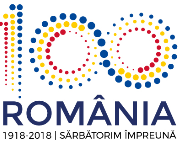 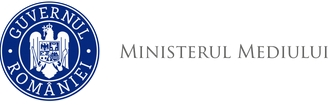 Agenţia Naţională pentru Protecţia Mediului Nr. ................/AAA/…………............. Decizie revizuire a autorizaţiei de mediu nr. 60/23.12.2015Urmare a cererii adresate de   SCHINTEIE OCTAVIAN ÎNTREPRINDERE INDIVIDUALĂ, cu sediul în localitatea Drobeta Turnu Severin, str. Cicero, nr. cadastral 4778/2/3 şi 4778/2/2, judeţul Mehedinţi, înregistrată la Agenţia pentru Protecţia Mediului Mehedinţi, cu nr.13863 din 21.11.2018, în baza Hotărârii Guvernului nr.1000/2012 privind reorganizarea si funcţionarea Agenţiei Nationale pentru Protecţia mediului şi a institutiiilor publice aflate în subordinea acesteia, a Ordonanţei de Urgenţă a Guvernului nr.195/2005 privind protecţia mediului, aprobată cu modificări şi completări prin Legea nr.265/2006, cu modificările şi completările ulterioare şi a Ordinului MMDD nr.1798/2007 pentru aprobarea Procedurii de emitere a autorizaţiei de mediu, cu modificările şi completările ulterioare, Agenţia pentru Protecţia Mediului MehedinţiDECIDERevizuirea autorizaţiei de mediu pentru activitatea  de “Întreținerea și repararea autovehiculelor” – COD CAEN 4520 (spălătorie auto) , conform Ordinului INS 337/2007,  pentru punctul de lucru din localitatea Drobeta Turnu Severin, nr. cadastral 4778/2/2,  judetul Mehedinți.Motivele care au stat la baza deciziei sunt următoarele:-Parcurgerea procedurii s-a realizat în conformitate cu prevederile OM nr.1798 din 19 noiembrie 2007 pentru aprobarea Procedurii de emitere a autorizaţiei de mediu, cu modificările şi completările ulterioare;-Documentaţia depusă cu numarul înregistrare 13863/21.11.2018 - la Agenţia pentru Protecţia Mediului Mehedinţi;-Vizita de amplasament şi emiterea procesului–verbal nr.85/27.11.2018 (14022/27.11.2018) de verificare a condiţiilor de revizuire a autorizației;-Consultarea membrilor din Şedinţa CAT din data de 29.11.2018.                Documentele care au stat la baza deciziei finale, pot fi consultate la sediul Agenţiei pentru Protecţia Mediului Mehedinţi, str. Băile Romane, nr. 3 – Serviciul A.A.A., în zilele de luni-joi, între orele 08.00 – 16.30 şi vinerea între orele 08.00-14.00.Menţiuni despre procedura de contestare administrativă şi contencios administrativ:-Prezenta decizie poate fi contestată, cu respectarea prevederilor Legii contenciosului administrativ nr.554/2004, cu modificările ulterioare.Emisă azi: 29.11.2018   Director Executiv,                                                            Dragoş Nicolae TARNIŢĂŞef Serviciu A.A.A.                         						Întocmit,                                                                                                                                                                                                              Marilena FAIER	      							Amalia EPURANAGENŢIA PENTRU PROTECŢIA MEDIULUI MEHEDINŢIStr. Băile Romane, nr. 3, Drobeta Turnu Severin, Cod 220234Tel : 0040252/320396 Fax : 0040252/306018e-mail:office@apmmh.anpm.roAgenţia pentru Protecţia Mediului Mehedinţi